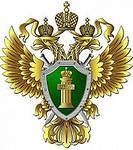 Прокуратура Республики БурятияПрокуратура Мухоршибирского районаПРОФИЛАКТИКА ЭКСТРЕМИЗМА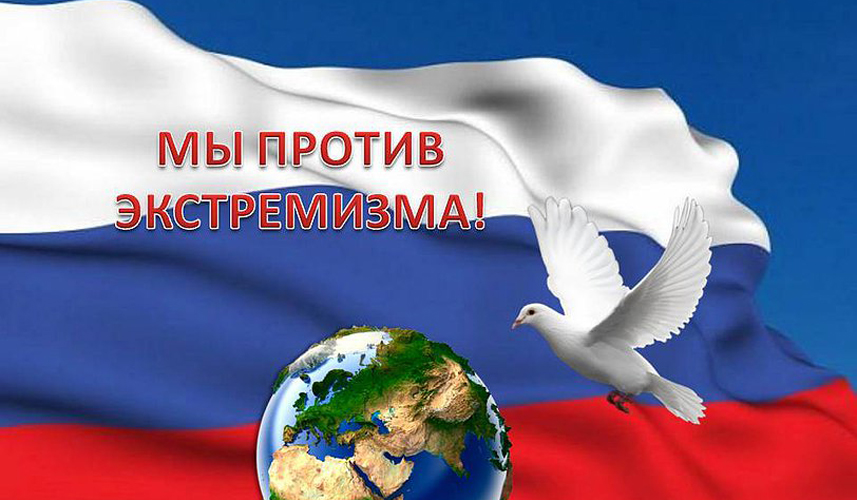 К экстремистской деятельности относится пропаганда исключительности, превосходства либо неполноценности человека по признаку его социальной, расовой, национальной, религиозной или языковой принадлежности или отношения к религии.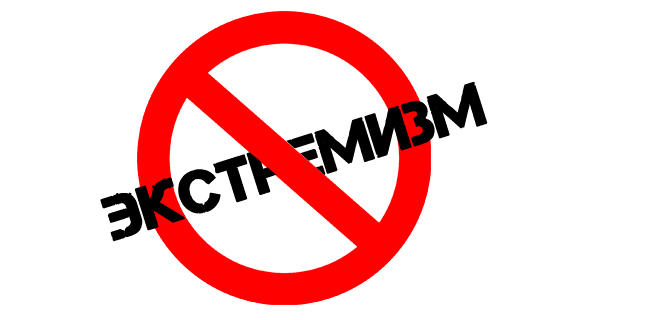 В Российской Федерации запрещаются создание и деятельность общественных и религиозных объединений, иных организаций, цели или действия которых направлены на осуществление экстремистской деятельности.Уголовная ответственностьза экстремизм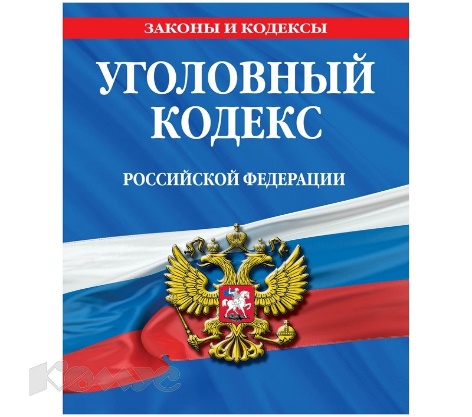 Статья 282 Уголовного кодекса РФ Возбуждение ненависти либо вражды, а равно унижение человеческого достоинства по признакам пола, расы, национальности, языка, происхождения, религии, в том числе в сети «Интернет».Наказывается лишением свободы от 3 до 6 лет.Статья 280 Уголовного кодекса РФПубличные призывы к осуществлению экстремистской деятельности, в том числе в сети «Интернет».Наказывается лишением свободы  до 5 лет.Статья 243.4 Уголовного кодекса РФУничтожение либо повреждение воинских захоронений, мемориальных сооружений или объектов, увековечивающих память погибших при защите Отечества или его интересов либо посвященных дням воинской славы России.Наказывается лишением свободыдо 5 лет.Административная ответственностьза экстремизм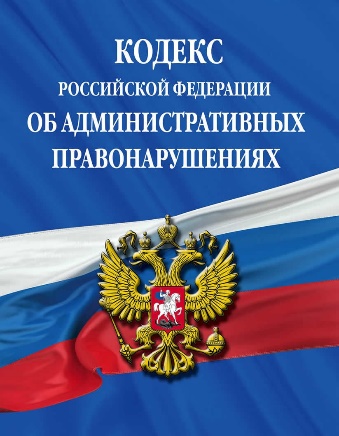 Статья 20.3 КоАП РФПропаганда либо публичное демонстрирование нацистской атрибутики или символики, либо атрибутики или символики экстремистских организацийНаказывается штрафом от 1 до 2 тысяч рублей. Статья 20.3.1 КоАП РФВозбуждение ненависти либо вражды, а равно унижение человеческого достоинства, в том числе в сети «Интернет»Наказывается штрафом или административным арестом на срок до 15 суток Статья 20.3.2 КоАП РФПубличные призывы к осуществлению действий, направленных на нарушение территориальной целостности Российской Федерации, в том числе в сети «Интернет»Наказывается штрафом до 100 тысяч рублей. Наиболее распространённой является экстремистская деятельность, связанная с  массовым распространением экстремистских материалов, особенно в сети Интернет.Как избежать попадания под влияние экстремистов?- Не разговаривайте с проповедниками, агитаторами, предлагающими посетить какое-либо собрание.- Если предложили брошюру или журнал какого-либо сообщества, поблагодарите и вежливо откажитесь.- Не пытайтесь найти смысл и цель в жизни, успех и покой в организациях, сообществах и церквях нетрадиционного направления.- Не переписывайтесь с кем-либо на темы, касающиеся унижения чести и достоинства, участия в массовых акциях.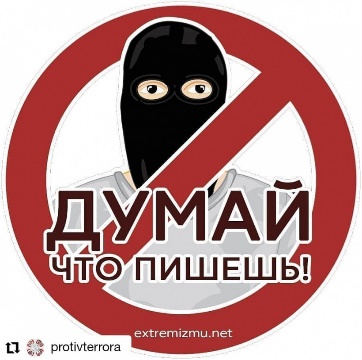 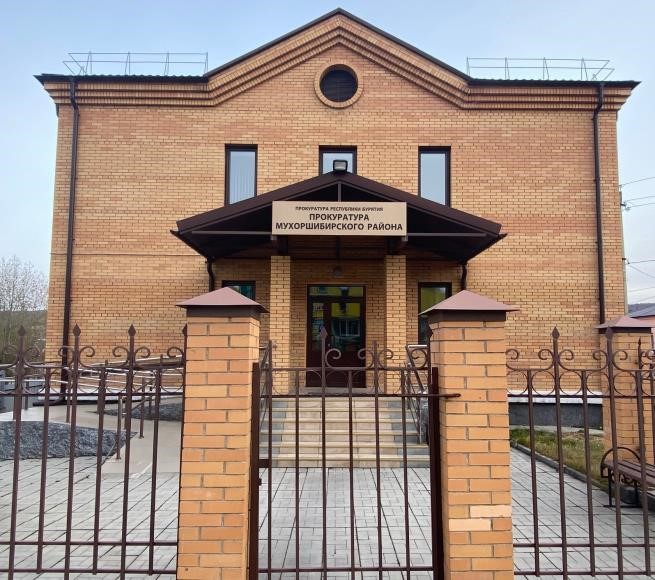 По фактам совершения преступлений и правонарушений экстремистского характера можно обратиться в органы прокуратуры, следственного комитета, внутренних дел, федеральной службы безопасности Прокуратура Мухоршибирского района с. Мухоршибирь, ул. Рабочая, д.2, тел. 8 (30143) 21-5-60email: muhorshibir@03.mailop.ruс. Мухоршибирь2022 год